Lydia (Baker) Fix-KnottSeptember 9, 1839 – August 24, 1915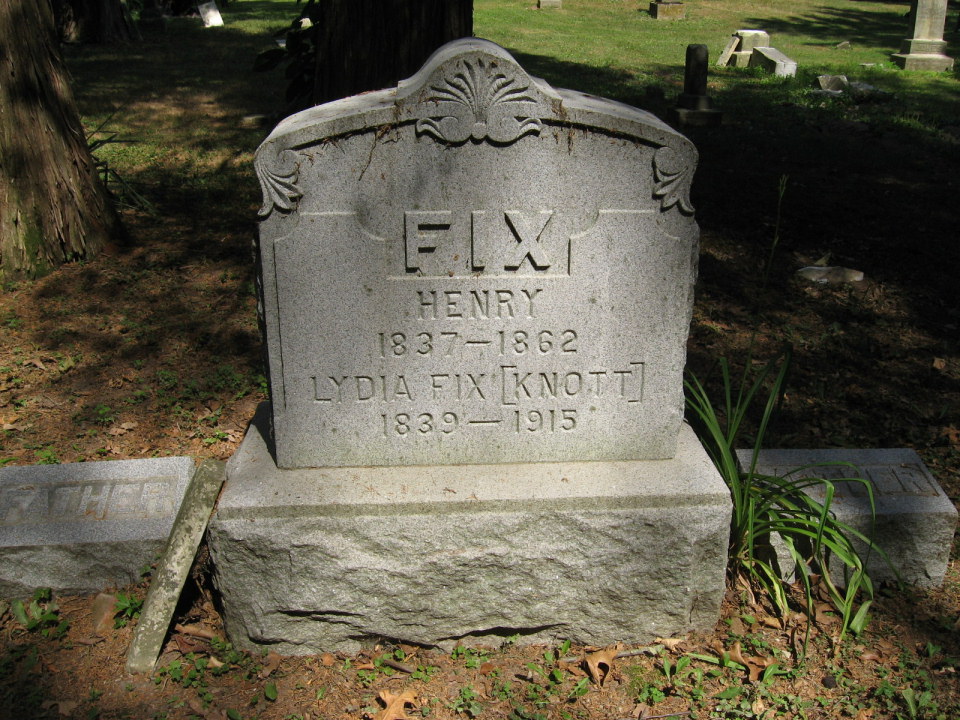 Photo by Tombstoner & FamilyLydia Knott in the Indiana, Death Certificates, 1899-2011Name: Lydia Knott[Lydia Baker] Gender: FemaleRace: WhiteAge: 74y 11m 15dMarital status: MarriedBirth Date: 9 Sep 1840Birth Place: OhioDeath Date: 24 Aug 1915Death Place: Jackson, Wells, Indiana, USAFather: John Baker Mother: Susannah Hower Spouse: John Knott, informantBurial: Aug 26, 1915; Batson Cemtry